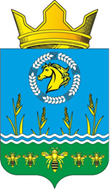 Российская ФедерацияРостовская областьЗимовниковский районмуниципальное образование «Камышевское сельское поселение»Администрация Камышевского сельского поселенияПОСТАНОВЛЕНИЕ                                                                                                    В соответствии с положениями главы 4 Бюджетного кодекса Российской Федерации Администрация Камышевского сельского поселения постановляет:1. Утвердить:1.1. Положение о порядке применения бюджетной классификации бюджета Камышевскогосельского  поселения Зимовниковского района 2024 год и на плановый период 2025 и 2026 годов согласно приложению № 1 к настоящему Постановлению.1.2. Перечень главных администраторов доходов бюджета Камышевского  сельского  поселения Зимовниковского района согласно приложению № 2 к настоящему Постановлению.1.3. Перечень главных распорядителей средств бюджета Камышевского сельского  поселения Зимовниковского района согласно приложению № 3 к настоящему Постановлению.1.4. Перечень главных администраторов источников финансирования дефицита бюджета Камышевского сельского  поселения Зимовниковского района согласно приложению № 4 к настоящему Постановлению.2. Сектору экономики и финансов обеспечить ведение справочников в «Единой автоматизированной системе управления общественными финансами».3. Настоящий Постановление вступает в силу с момента подписания и применяется к правоотношениям, возникающим при составлении и исполнении бюджета Камышевскогосельского  поселенияЗимовниковского района 2024 год и на плановый период 2025 и 2026 годов.4. Контроль за исполнением настоящего постановления  оставляю за собой.Глава Администрации Камышевского сельского поселения                                         С.А. БогдановаПриложение № 1  к постановлению Администрации Камышевского сельского послеенияот 12.10.2023 г.  № 114 Положениео порядке применения бюджетной классификации расходов бюджета Камышевского  сельского поселения Зимовниковского района                      2024 год и на плановый период 2025 и 2026 годов        Настоящее Положение разработано в соответствии с положениями 
главы 4 Бюджетного кодекса Российской Федерации, приказами Министерства финансов Российской Федерации от 06.06.2019 № 85н «О Порядке формирования и применения кодов бюджетной классификации Российской Федерации, их структуре и принципах назначения» (далее – приказ Минфина РФ № 85н), от 01.06.2023 № 80н «Об утверждении кодов (перечней кодов) бюджетной классификации Российской Федерации на 2024 год (на 2024 год и на плановый период 2025 и 2026 годов)» (далее – приказ Минфина РФ № 75н) и применяется при формировании и исполнении бюджета Камышевского сельского поселения Зимовниковского района.Порядок формирования кодов целевых статейрасходов бюджета Камышевского сельского поселения Зимовниковского районаВ целях соблюдения общих требований к порядку формирования и применения бюджетной классификации необходимо руководствоваться приказом Минфина РФ № 85 н, приказом Министерства финансов Ростовской области  № 175 и настоящим приказом.В целях отражения расходов на реализацию региональных проектов, направленных на достижение результатов федеральных проектов, следует учитывать также направления расходов в увязке к федеральным проектам согласно приложениям № 12-89 к приказу Минфина РФ № 99н.Целевые статьи расходов бюджета Камышевского сельского поселения Зимовниковского района формируются в следующем порядке.При формировании кодов целевых статей расходов бюджета Камышевского сельского поселения Зимовниковского района (далее – местного бюджета) применяются следующие основные подходы:1. Целевые статьи расходов местного бюджета обеспечивают привязку бюджетных ассигнований к муниципальным программам Камышевского сельского поселения, их подпрограммам и (или) непрограммным направлениям деятельности (функциям) органов местного самоуправления Камышевского сельского поселения;2. Код целевой статьи расходов бюджетов состоит из десяти разрядов (8-17 разряды кода классификации расходов).Структура кода целевой статьи расходов местного бюджета включает следующие составные части:код программной (непрограммной) статьи расходов (8 - 12 разряды) предназначен для кодирования муниципальных программ Камышевского сельского поселения, непрограммных направлений деятельности органов местного самоуправления Камышевского сельского поселения;код направления расходов (13 - 17 разряды) предназначен для кодирования направлений расходования средств, конкретизирующих основные мероприятия муниципальных программ и непрограммные расходы.Целевым статьям расходов бюджетов бюджетной системы Российской Федерации присваиваются уникальные коды, сформированные с применением буквенно-цифрового ряда: 0, 1, 2, 3, 4, 5, 6, 7, 8, 9, А, Б, В, Г, Д, Е, Ж, И, К, Л, М, Н, П, Р, С, Т, У, Ф, Ц, Ч, Ш, Щ, Э, Ю, Я, А,D, Е, F, G, I, J, L, N, Р, Q, R, S, Т, U, V, W, Y, Z.  3. Направления расходов, конкретизирующие основное мероприятие муниципальных программ и непрограммных расходов (разрядов 13-17 кода направления расходов), группируются по следующим направлениям:0ХХХ0 – расходы на обеспечение выполнения функций органами местного самоуправления Зимовниковского района и обеспечение деятельности муниципальных подведомственных учреждений;1ХХХ0 – расходы на социальное обеспечение, оказание мер социальной поддержки, в том числе исполнение публичных нормативных обязательств за счет средств местного бюджета. При отражении расходов на исполнение публичных нормативных обязательств за счет средств местного бюджета осуществляется детализация второго разряда кода направления расходов 10ХХ0;2ХХХ0 – расходы на обеспечение мероприятий за счет средств местного бюджета;3ХХХ0 – расходы на социальное обеспечение, оказание мер социальной поддержки, в том числе исполнение публичных нормативных обязательств за счет средств федерального бюджета;4ХХХ0 – расходы на осуществление бюджетных инвестиций;5ХХХ0 – расходы на отражение расходов местного бюджета за счет целевых федеральных межбюджетных трансфертов;6ХХХ0 – расходы на предоставление субсидий юридическим лицам, не являющимися муниципальными учреждениями, индивидуальным предпринимателям, физическим лицам - производителям товаров, работ, услуг (за исключением субсидий по разделу 1200 «Средства массовой информации»), а также некоммерческим организациям, не являющимся муниципальными учреждениями;7ХХХ0 – расходы на предоставление межбюджетных трансфертов другим бюджетам бюджетной системы Российской Федерации за счет средств областного бюджета; 85ХХ0 - 89ХХ0 – расходы на предоставление межбюджетных трансфертов другим бюджетам бюджетной системы Российской Федерации за счет средств местного бюджета;9ХХХ0 – прочие программные и непрограммные направления расходов,  в том числе расходы местного бюджета на обслуживание муниципального долга, на исполнение исковых требований удовлетворяемых за счет казны.4. Применение кодов целевых статей для отражения расходов местного бюджета, источником финансового обеспечения которых являются межбюджетные трансферты:4.1. Коды направлений расходов, содержащие значения 30000 - 39990 и 50000 - 59990, а также R0000 - R9990, используются: 30000 - 39990 и 50000 - 59990 - для отражения расходов местного бюджета, в целях финансового обеспечения которых предоставляются из федерального бюджета субвенции и иные межбюджетные трансферты;R0000 - R9990 - для отражения расходов областного бюджета (за исключением расходов на реализацию региональных проектов, направленных на достижение соответствующих результатов реализации федеральных проектов), в том числе расходов на предоставление межбюджетных трансфертов местным бюджетам, в целях софинансирования которых областному бюджету предоставляются из федерального бюджета субсидии и иные межбюджетные трансферты;           R0000 - R9990 - для отражения расходов местных бюджетов (за исключением расходов на реализацию региональных проектов, направленных на достижение соответствующих результатов реализации федеральных проектов), в целях финансового обеспечения которых предоставляются субвенции из областного бюджета, в целях софинансирования которых областному бюджету предоставляются из федерального бюджета субсидии и иные межбюджетные трансферты. 4.2. В целях софинансирования расходных обязательств муниципальных образований в доле, соответствующей установленному уровню софинансирования расходного обязательства муниципального образования, коды направлений расходов, содержащие значения L0000 - L9990, S0000 - S9990 используются:L0000 - L9990 - для отражения расходов местных бюджетов (за исключением расходов на реализацию региональных проектов, направленных на достижение соответствующих результатов реализации федеральных проектов), в целях софинансирования которых из областного бюджета предоставляются субсидии и иные межбюджетные трансферты, в целях софинансирования которых предоставляются из федерального бюджета субсидии и иные межбюджетные трансферты;S0000 - S9990 - для отражения расходов местных бюджетов, в целях софинансирования которых из областного бюджета предоставляются местным бюджетам субсидии, которые не софинансируются из федерального бюджета, при перечислении субсидий в местный бюджет в доле, соответствующей установленному уровню софинансирования расходного обязательства муниципального образования, при оплате денежного обязательства получателя средств местного бюджета.4.3. При формировании кодов целевых статей расходов местного бюджета, содержащих направления расходов R0000 - R9990, L0000 - L9990,  S0000 - S9990 обеспечивается на уровне второго - четвертого разрядов направлений расходов однозначная увязка данных кодов расходов с кодами направлений расходов бюджета бюджетной системы Российской Федерации, предоставляющего соответствующий  межбюджетный трансферт.Отражение расходов местного бюджета, источником финансового обеспечения которых являются субвенции, предоставляемые из федерального бюджета, осуществляется по целевым статьям расходов местного бюджета,  включающим в коде направления расходов  первый - четвертый разряды, идентичные первому - четвертому разрядам кода соответствующего направления расходов федерального бюджета, по которому отражаются расходы федерального бюджета на предоставление вышеуказанных межбюджетных трансфертов. Наименование направлений расходов местного бюджета (наименование целевой статьи, содержащей соответствующее направление расходов бюджета), содержащих значения 30000 - 39990, 50000 - 59990, R0000 - R9990, L0000 - L9990, S0000 - S9990, формируется по целевому назначению направления расходов (расходному обязательству) местного бюджета и не включает указание на наименование трансферта, предоставляемого в целях финансового обеспечения, софинансирования расходного обязательства соответствующего бюджета.Финансовый отдел вправе установить необходимую детализацию пятого разряда кодов направлений расходов, содержащих значения 30000 - 39990 и 50000 - 59990, при отражении расходов местного бюджета, источником финансового обеспечения которых являются межбюджетные трансферты, предоставляемые из федерального бюджета, по направлениям расходов в рамках целевого назначения предоставляемых межбюджетных трансфертов.         Коды целевых статей расходов местного бюджета, софинансирование которых осуществляется путем предоставления субсидий, иных межбюджетных трансфертов из федерального бюджета, по соответствующим мероприятиям (направлениям расходов), по которым приложением к соглашению о предоставлении межбюджетных трансфертов бюджету субъекта Российской Федерации из федерального бюджета предусмотрены различные уровни софинансирования, устанавливаются с необходимой детализацией пятого разряда кодов направлений расходов, содержащих значения R0000 - R9990 и L0000 - L9990, и (или) 8 - 12 разрядов кода расходов бюджетов (программной (непрограммной) части кода целевой статьи расходов бюджета).Финансовый отдел вправе установить иную необходимую детализацию пятого разряда кодов направлений расходов, содержащих значения R0000 - R9990 и L0000 - L9990, при отражении расходов местного бюджета, софинансирование которых осуществляется путем предоставления субсидий и иных межбюджетных трансфертов из федерального бюджета.Детализация пятого разряда кодов направлений расходов, содержащих значения 30000 - 39990 и 50000 - 59990, при отражении расходов местного бюджета, источником финансового обеспечения которых являются межбюджетные трансферты, предоставляемые из федерального бюджета, а также кодов направлений расходов, содержащих значения R0000 - R9990 и L0000 - L9990, осуществляется с применением буквенно-цифрового ряда: 1, 2, 3, 4, 5, 6, 7, 8, 9, А, Б, В, Г, Д, Е, Ж, И, К, Л, М, Н, П, Р, С, Т, У, Ф, Ц, Ч, Ш, Щ, Э, Ю, Я, A, D, E, G, I, J, L, N, P, Q, S, T, U, V, W, Y, Z.При установлении в пятом разряде кодов направлений расходов федерального бюджета 50000 - 59990 значений «R» и «F», не устанавливается дополнительная детализация пятого разряда соответствующих кодов направлений расходов 50000 - 59990, R0000 - R9990 (L0000 - L9990) местного бюджета.          Наименование направления расходов местного бюджета (наименование целевой статьи, содержащей соответствующее направление расходов бюджета), источником финансового обеспечения которых являются межбюджетные трансферты, предоставляемые из федерального бюджета за счет средств резервного фонда Президента Российской Федерации, резервного фонда Правительства Российской Федерации, может не включать указание на наименование источника средств федерального бюджета (средств резервного фонда Президента РоссийскойФедерации, резервного фонда Правительства Российской Федерации).         В случае если устанавливается детализация  кодов 30000 - 39990, 50000 - 59990, R0000 - R9990 и L0000 - L9990 на уровне пятого разряда, в наименовании целевой статьи после наименования кода направления расходов в скобках указывается соответствующее детализированное наименование расходного обязательства местного бюджета.5. В случае принятия в установленном порядке решений об использовании средств резервного фонда Правительства Ростовской области в форме межбюджетных трансфертов на предоставление местным бюджетам субсидий и иных межбюджетных трансфертов применяется следующий порядок отражения данных расходов.          Предоставление указанных средств местным бюджетам в форме субсидий осуществляется исходя из уровней софинансирования, установленных нормативным правовым актом Правительства Ростовской области, с отражением по направлению расходов 74220.          Предоставление указанных средств местным бюджетам в форме иных межбюджетных трансфертов при выделении средств на исполнение наказов депутатам Законодательного Собрания Ростовской области и на исполнение отдельных решений Губернатора Ростовской области осуществляется с отражением по направлению расходов 71180.При необходимости предусматривается детализация кодов направлений расходов на уровне 5 знака направлений расходов 74220 и 71180: 74221, 71181 для отражения расходов областного бюджета на предоставление субсидий и иных межбюджетных трансфертов местным бюджетам в целях финансового обеспечения мероприятий, связанных с профилактикой и устранением последствий распространения коронавирусной инфекции, осуществляемых за счет средств резервного фонда Правительства Ростовской области.Расходы местных бюджетов, в целях софинансирования которых предоставляются субсидии за счет средств резервного фонда Правительства Ростовской области, подлежат отражению по соответствующим разделам и подразделам классификации расходов в полном объеме (средства областного и местного бюджетов) соответственно по направлениям расходов S4220, S4221.          Расходы на предоставление иных межбюджетных трансфертов за счет средств резервного фонда Правительства Ростовской области подлежат отражению в местных бюджетах по соответствующим разделам и подразделам классификации расходов с применением в составе кода целевой статьи соответственно направлений расходов 71180, 71181.         6.  Коды целевых статей расходов бюджета, содержащие в 13 - 17 разрядах кода значение 71010 - 71990, 72010 - 72990 (коды направления расходов бюджета) используются исключительно для отражения расходов областного бюджета в случае предоставления субвенций и иных межбюджетных трансфертов, а также для отражения расходов местных бюджетов, источником финансового обеспечения которых являются субвенции и иные межбюджетные трансферты из областного бюджета.При этом наименование указанного направления расходов местных бюджетов, (целевой статьи, включающей соответствующее направление расходов) не включает указание на наименование областного трансферта, который является источником финансового обеспечения расходов местного бюджета.7. Отражение расходов местных бюджетов, осуществляемых за счет остатков целевых межбюджетных трансфертов из областного бюджета прошлых лет, производится в следующем порядке:при сохранении расходных обязательств в областном бюджете по предоставлению в текущем финансовом году целевых межбюджетных трансфертов на указанные цели - по соответствующим направлениям расходов, установленным настоящим приказом;при отсутствии в областном бюджете расходных обязательств по предоставлению в текущем финансовом году целевых межбюджетных трансфертов на указанные цели - по направлению расходов 79980 «Прочие мероприятия, осуществляемые за счет межбюджетных трансфертов прошлых лет из областного бюджета».8. При реализации региональных проектов в составе целевой статьи:4 разряд кода содержит буквы латинского алфавита;3, 5 разряды кода классификации расходов бюджетов содержит цифры и буквы русского алфавита.Отражение расходов местного бюджета по целевым статьям расходов на реализацию региональных проектов, направленных на достижение соответствующих целей федеральных проектов, Комплексного плана (далее - региональный проект), осуществляется на 4 - 5 разряде кода целевой статьи расходов.Значение 4 - 5 разряда кода целевой статьи расходов местного бюджета для расходов на реализацию региональных проектов должно соответствовать 4 - 5 разряду кода целевой статьи расходов федерального бюджета на реализацию соответствующих федеральных проектов в соответствии с приложением 3 к приказу Минфина РФ № 85н. Отражение расходов местного бюджета по кодам направлений расходов на реализацию региональных проектов, направленных на достижение соответствующих целей федеральных проектов, осуществляется с учетом следующего:- расходы местного бюджета в целях финансового обеспечения (софинансирования) которых местному бюджету предоставляются из областного бюджета за счет средств федерального бюджета межбюджетные трансферты, отражаются по направлениям расходов 50000 - 59990, соответствующим направлениям расходов федерального бюджета, в полном объеме, необходимом для исполнения соответствующего расходного обязательства Камышевского сельского поселения.По отдельным направлениям расходов может быть установлена необходимая детализация пятого разряда указанных кодов направлений расходов, содержащих значения 50000 - 59990.В случае, если региональным проектом предусмотрено достижение значений дополнительных результатов, превышающих значение результата, определенного в соглашении о реализации регионального проекта, обеспечивающего достижение целей, показателей и результатов соответствующего федерального проекта, и в составе регионального проекта сформированы два аналогичных результата, значение одного из которых (основного результата) соответствуют значению, установленному в соглашении, а второго (далее - дополнительный результат) - соответствуют указанному превышению, то расходы, предусмотренные в целях достижения значений дополнительного результата, подлежат отражению по кодам направлений расходов, содержащим значения Д0000 - Д9990, где второй - четвертый разряды кода соответствуют второму - четвертому разрядам кода направления расходов, соответствующего основному результату. При этом коды направлений расходов, содержащие значения 50000 - 59990, не применяются для направлений расходов бюджетов субъектов Российской Федерации (местных бюджетов), советующих дополнительным результатам; - расходы местного бюджета по кодам направлений расходов на реализацию региональных проектов, направленных на достижение соответствующих целей федеральных проектов, для достижения которых не предусмотрены межбюджетные трансферты из федерального бюджета, отражаются по бюджету Зимовниковского района по направлениям расходов, установленным финансовым органом Администрации Зимовниковского района и по направлениям расходов S0000 - S9990 в случае получения из областного бюджета межбюджетных трансфертов на условиях софинансирования;В случае, если региональным проектом предусмотрено достижение значений дополнительных результатов, аналогов которых не предусмотрено в федеральном проекте, расходы местного бюджета отражаются по направлениям расходов, установленным финансовым отделом, за исключением кодов направлений расходов, содержащих значения 50000 - 59990, ДХХХХ.        9. В соответствии с Федеральным законом от 20.07.2020 № 216-ФЗ «О внесении изменений в Бюджетный кодекс Российской Федерации» каждому инициативному проекту, предусмотренному статьей 26.1 Федерального закона от 06.10.2003 № 131-ФЗ «Об общих принципах организации местного самоуправления в Российской Федерации», поддержанному органами местного самоуправления присваиваются уникальные коды классификации расходов.        Методическое обеспечение реализации инициативных проектов осуществляется Министерством финансов Российской Федерации.Приложение № 1к Положению о порядке применениябюджетнойклассификации расходовбюджета Камышевскогосельского поселения Зимовниковского районана 2024 год и на плановый период 2025 и 2026 годовПравила отнесения расходов местного бюджета на соответствующие целевые статьи расходов Отнесение расходов на муниципальные программы Камышевского сельского поселения осуществляется на основании перечня муниципальных программ Камышевского сельского поселения, утвержденного распоряжением Администрации Камышевского сельского поселения от 17 октября 2018 года № 43.1.1. Муниципальная программа Камышевского сельского поселения «Обеспечение качественными жилищно-коммунальными услугами населения Камышевского сельского поселения» Целевые статьи муниципальной программы Камышевского сельского послеения «Обеспечение качественными жилищно-коммунальными услугами населения Камышевского сельского поселения» включают:01 0 00 00000 Муниципальная программа Камышевского сельского поселения«Обеспечение качественными жилищно-коммунальнымиуслугами населения Камышевского сельского поселения»По данной целевой статье отражаются расходы местного бюджета на реализацию муниципальной программы Камышевского сельского поселения «Обеспечение качественными жилищно-коммунальными услугами населения Камышевскогосельского поселения», осуществляемые по следующим подпрограммам муниципальной программы.01 1 00 00000 Подпрограмма «Создание условий для обеспечения качественными коммунальными услугами населения Камышевского сельского поселения»По данной целевой статье отражаются расходы местного бюджета на реализацию подпрограммы по соответствующим направлениям расходов, в том числе:26100 – Расходы на коммунальное и жилищное хозяйствоПо данному направлению расходов отражаются расходы местного бюджета на проектировку газопровода, обслуживание информационных программ по ЖКХ. осуществляемые за счет средств местного  бюджета, сбор и вывоз ТБО коммунальными организациями.S3550 – Субсидия на строительство и реконструкцию объектов газификацииПо данному направлению расходов отражаются расходы местного бюджета в полном объеме, необходимом для исполнения соответствующего расходного обязательства, в том числе за счет областных средств, предоставленных в виде субсидий, и средств местного бюджета, в целях софинансирования которых из областного бюджета предоставляется субсидияна строительство и реконструкцию объектов газификации.Поступление указанных субсидий отражается по соответствующим элементам кода вида доходов 000 2 02 49999 00 0000 150 «Прочие межбюджетные трансферты, передаваемые бюджетам».S3560– Субсидия на разработку проектной документации на строительство и реконструкцию объектов газификацииПо данному направлению расходов отражаются расходы местного бюджета в полном объеме, необходимом для исполнения соответствующего расходного обязательства, в том числе за счет областных средств, предоставленных в виде субсидий, и средств местного бюджета, в целях софинансирования которых из областного бюджета предоставляется субсидия на разработку проектной документации на строительство и реконструкцию объектов газификации.Поступление указанных субсидий отражается по соответствующим элементам кода вида доходов 000 2 02 49999 00 0000 150 «Прочие межбюджетные трансферты, передаваемые бюджетам».26320- Изготовление схем газоснабжения населенных пуктов Камышевского сельского поселения с прохождением экспертизы промышленной безопасности По данному направлению расходов местного бюджета на изготовление схем газоснабжения населенных пуктов Камышевского сельского поселения с прохождением экспертизы безопасности.26330 – Расходы на текущий ремонт и содержание жилого помещения муниципального жилого фонда Камышевского сельского поселения По данному направлению расходов отражаются расходы местного бюджета на текущий ремонт и содержание жилого помещения муниципального жилого фонда Камышевского сельского поселения.01 2 00 00000 Подпрограмма«Благоустройство территории Камышевского сельского поселения»По данной целевой статье отражаются расходы областного бюджета на реализацию подпрограммы по соответствующим направлениям расходов, в том числе:26040 - Расходы на проведение мероприятий по благоустройству территорииПо данному направлению расходов отражаются расходы местного бюджета насодержание мест захоронений, оплату общественных работ по наведению общественного порядка, приобретение материальных запасов предназначенных для благоустройства территории, покос травы в населенных пунктах и иные мероприятия в области благоустройства.1.2. Муниципальная программа Камышевского сельского поселения «Обеспечение общественного порядка и противодействие преступности»  Целевые статьи муниципальной программы Камышевского сельского послеения «Обеспечение общественного порядка и противодействие преступности» включают:02 0 00 00000 Муниципальная программа Камышевского сельского поселения «Обеспечение общественного порядка и противодействие преступности»  По данной целевой статье отражаются расходы местного бюджета на реализацию муниципальной программы Камышевского сельского поселения «Обеспечение общественного порядка и противодействие преступности», осуществляемые по следующим подпрограммам муниципальной программы.02 1 00 00000 Подпрограмма «Противодействие коррупции в Камышевском сельском поселении»По данной целевой статье отражаются расходы местного бюджета на реализацию подпрограммы по соответствующим направлениям расходов, в том числе:26050 – Изготовление и размещение тематической полиграфической продукции в местах массового пребывания гражданПо данному направлению расходов отражаются расходы местного бюджета на приобретение стендов, печать информационных плакатов и иной печатной продукции.02 2 00 00000 Подпрограмма «Профилактика экстремизма и терроризма в Камышевском сельском поселении»По данной целевой статье отражаются расходы местного бюджета на реализацию подпрограммы по соответствующим направлениям расходов, в том числе:26050 – Изготовление и размещение тематической полиграфической продукции в местах массового пребывания гражданПо данному направлению расходов отражаются расходы местного бюджета на приобретение стендов, печать информационных плакатов и иной печатной продукции.02 3 00 00000 Подпрограмма «Комплексные меры противодействия злоупотреблению наркотиками»По данной целевой статье отражаются расходы местного бюджета на реализацию подпрограммы по соответствующим направлениям расходов, в том числе:26050 – Изготовление и размещение тематической полиграфической продукции в местах массового пребывания гражданПо данному направлению расходов отражаются расходы местного бюджета на приобретение стендов, печать информационных плакатов и иной печатной продукции.1.3. Муниципальная программа Камышевского сельского поселения «Защита населения и территории от чрезвычайных ситуаций, обеспечение пожарной безопасности и безопасности людей на водных объектах»  Целевые статьи муниципальной программы Камышевского сельского послеения «Защита населения и территории от чрезвычайных ситуаций, обеспечение пожарной безопасности и безопасности людей на водных объектах» включают:03 0 00 00000 Муниципальная программа Камышевского сельского поселения«Защита населения и территории от чрезвычайных ситуаций, обеспечение пожарной безопасностии безопасности людей на водных объектах»  По данной целевой статье отражаются расходы местного бюджета на реализацию муниципальной программы Камышевского сельского поселения «Защита населения и территории от чрезвычайных ситуаций, обеспечение пожарной безопасности и безопасности людей на водных объектах», осуществляемые по следующим подпрограммам муниципальной программы.03 1 00 00000 Подпрограмма «Пожарная безопасность»По данной целевой статье отражаются расходы местного бюджета на реализацию подпрограммы по соответствующим направлениям расходов, в том числе:26060 – Мероприятия по обеспечению пожарной безопасности          По данному направлению расходов отражаются расходы местного бюджета намероприятия по пропаганде населения о мерах пожарной безопасности, приобретение баннеров, рекламных щитов, памяток, листовок, обучение населения в области ГОЧС, повышение квалификации специалистов по решению вопросов в случае возникновения ЧС, обеспечение добровольной пожарной дружины, дооснащение современной техникой, оборудованием, снаряжение и улучшение материально –технической базы .  03 2 00 00000 Подпрограмма «Защита от чрезвычайных ситуаций»По данной целевой статье отражаются расходы областного бюджета на реализацию подпрограммы по соответствующим направлениям расходов, в том числе:26070 – Мероприятия по защите от чрезвычайных ситуаций По данному направлению расходов отражаются расходы местного бюджета на улучшение материально-технической базы учебно-консультационного пункта, поддержание чрезвычайных ситуаций и пропаганда среди населения безопасности жизнедеятельности и обучение готовности и модернизация систем оповещения населения, предупреждение действиям при возникновении чрезвычайных ситуаций через средства массовой информации,повышение квалификации специалистов по решению вопросов в случае возникновения ЧС.03 3 00 00000 Подпрограмма «Обеспечение безопасности на воде»По данной целевой статье отражаются расходы местного бюджета на реализацию подпрограммы по соответствующим направлениям расходов, в том числе:26080 – Мероприятия по обеспечению безопасности на водеПо данному направлению расходов отражаются расходы местного бюджета на мероприятия по пропаганде населения о мерахбезопасности на водных объектах, на предупреждение и ликвидацию происшествий на водных объектах, приобретение баннеров, рекламных щитов, памяток, листовок, знаков «купаться запрещено».1.4. Муниципальная программа Камышевского сельского поселения «Развитие культуры»  Целевые статьи муниципальной программы Камышевского сельского поселения «Развитие культуры» включают:04 0 00 00000 Муниципальная программа Камышевскогослеьского поселения«Развитие культуры»  По данной целевой статье отражаются расходы местного бюджета на реализацию муниципальной программы Камышевского сельского поселения «Развитие культуры», осуществляемые по следующим подпрограммам муниципальной программы.04 1 00 00000 Подпрограмма «Развитие культуры в Камышевском сельском поселении»По данной целевой статье отражаются расходы местного бюджета на реализацию подпрограммы по соответствующим направлениям расходов, в том числе:00590 – Расходы на обеспечение деятельности (оказание услуг) муниципальных учреждений Камышевского сельского поселенияПо данному направлению расходов отражаются расходы местного бюджета на содержание и обеспечение деятельности (оказание услуг, выполнение работ) муниципальных учреждений Камышевского сельского поселения, в том числе на предоставление бюджетным и автономным учреждениям субсидий.26280 – Расходы на разработку проектно-сметной документации на строительство, реконструкцию и капитальный ремонт объектов.По данному направлению расходов отражаются расходы местного бюджта на разработку проектно-сметной документации на строительство, реконструкцию и капитальный ремонт объектов культуры муниципальной собственности.55190 – Государственная поддержка отрасли культурыПо данному направлению расходов отражаются расходы местного бюджета на государственную поддержку отрасли культуры, производимые за счет средств областного и федерального бюджетов, предоставляемые сельскому поселению как иные межбюджетные трансферты.	S3290 – Расходы на капитальный ремонт муниципальных учреждений культурыПо данному направлению расходов отражаются расходы местного бюджета на капитальный ремонт муниципальных учреждений культуры за счет средст субсидий из областного бюджета.Поступление указанных иных межбюджетных трансфертов отражается по соответствующим элементам кода вида доходов 000 2 02 49999 00 0000 150 «Прочие межбюджетные трансферты, передаваемые бюджетам».04 2 00 00000 Подпрограмма «Содержание памятных объектов на территории Камышевского сельского поселения»По данной целевой статье отражаются расходы местного бюджета на реализацию подпрограммы по соответствующим направлениям расходов, в том числе:26310 – Расходы на разработку проектно-сметной документации на капитальный ремонт памятниковПо данному направлению расходов отражаются расходы местного бюджета на на разработку проектно-сметной документации на капитальный ремонт памятников	S3320 – Расходы на капитальный ремонт памятниковПо данному направлению расходов отражаются расходы местного бюджета в том числе за счет областных средств, предоставленных в виде субсидий, и средств местного бюджета, в целях софинансирования которых из областного бюджета предоставляется субсидияна капитальный ремонт памятников.Поступление иных межбюджетных трансфертов в бюджеты сельских поселенийотражается по соответствующим элементам кода вида доходов 000 2 02 49999 00 000 150 «Прочие межбюджетные трансферты, передаваемые бюджетам».1.5. Муниципальная программа Камышевского сельского поселения «Развитие физической культуры испорта»  Целевые статьи муниципальной программы Камышевского сельского послеения «Развитие физической культуры и спорта» включают:05 0 0000000 Муниципальная программа Камышевского сельского поселения«Развитие физической культуры и спорта»  По данной целевой статье отражаются расходы местного бюджета на реализацию муниципальной программы Камышевского сельского поселения «Развитие физической культуры и спорта», осуществляемые по следующим подпрограммам муниципальной программы.05 1 00 00000 Подпрограмма «Развитие физической культуры имассового спорта Камышевского сельского поселения»05 2 00 00000 Подпрограмма «Развитие спортивной инфраструктуры и материально - технической базы в Камышевском сельском поселении»По данной целевой статье отражаются расходы местного бюджета на реализацию подпрограммы по соответствующим направлениям расходов, в том числе:26110 - Расходы на приобретение оборудования и спортивного инвентаря По данному направлению расходов отражаются расходы местного бюджета на физическое воспитание населения Камышевского сельского поселения и обеспечение организации и проведения физкультурных и массовых спортивных мероприятий в рамках календарного плана официальных физкультурных и спортивных мероприятий Камышевского сельского поселения.1.6. Муниципальная программа Камышевского сельского поселения«Муниципальная политика»  Целевые статьи муниципальной программы Камышевского сельского поселения «Муниципальная политика» включают:06 0 00 00000 Муниципальная программа Камышевского сельского поселения«Муниципальная политика»  По данной целевой статье отражаются расходы местного бюджета на реализацию муниципальной программы Камышевского сельского поселения «Муниципальной политики», осуществляемые по следующим подпрограммам муниципальной программы.06 1 0000000 Подпрограмма «Развитие муниципального управления и муниципальной службы в Камышевском сельском поселении, профессиональное развитие лиц, занятых в системе местного самоуправления»По данной целевой статье отражаются расходы местного бюджета на реализацию подпрограммы по соответствующим направлениям расходов, в том числе:13010  –  Выплата государственной пенсии за выслугу лет лицам, замещавшим  муниципальные должности и должности муниципальной службы в органах местного самоуправления Камышевского сельского поселенияПо данному направлению расходов отражаются расходы местного бюджета на выплату государственной пенсии за выслугу лет лицам, замещавшим  муниципальные должности.26120 – Обеспечение дополнительного профессионального развития муниципальных служащих и иных лиц, занятых в системе местного самоуправления Камышевского сельского поселенияПо данному направлению расходов отражаются расходы местного бюджета на обеспечение дополнительного профессионального развития муниципальных служащих и иных лиц, занятых в системе местного самоуправления Камышевского сельского поселения.26150 – Проведение обязательных предварительных и периодических медицинских осмотров (обследование) муниципальных служащих и иных лиц, занятых в системе местного самоуправления Камышевского сельского поселенияПо данному направлению расходов отражаются расходы местного бюджета по проведение обязательных предварительных и периодических медицинских осмотров (обследование) муниципальных служащих и иных лиц, занятых в системе местного самоуправления Камышевского сельского поселения.06 2 00 00000 Подпрограмма «Реализация муниципальной информационной политики»По данной целевой статье отражаются расходы местного бюджета на реализацию подпрограммы по соответствующим направлениям расходов, в том числе:26130 – Официальная публикация нормативно-правовых актов органов местного самоуправления Камышевского  сельского поселенияПо данному направлению расходов отражаются расходы местного бюджета на официальную публикацию нормативно-правовых актов Камышевского сельского поселения, проектов правовых актов Камышевского сельского поселения и иных информационных материалов Собрания депутатов Камышевского сельского поселения, Администрации Камышевского сельского поселения.26260 - Осуществление закупок в части приобретения работ, услуг по освещению деятельности органов местного самоуправления Камышевского сельского поселения в средствах массовой информацииПо данному направлению расходов отражаются расходы местного бюджета на осуществление закупок в части приобретения работ, услуг по освещению деятельности Администрации Камышевского сельского поселения, органов местного самоуправления Камышевского сельского поселения в средствах массовой информации,обновление и содержание информационной  системы Камышевского сельского поселения;1.7. Муниципальная программа Камышевского сельского поселения «Энергоэффективность и развитие энергетики»  Целевые статьи муниципальной программы Камышевского сельского поселения «Энергоэффективность и развитие энергетики» включают:07 0 00 00000 Муниципальная программа Камышевского сельского поселения«Энергоэффективность и развитие энергетики»  По данной целевой статье отражаются расходы местного бюджета на реализацию муниципальной программы Камышевского сельского поселения «Энергоэффективность и развитие энергетики», осуществляемые по следующим подпрограммам муниципальной программы.07 1 00 00000 Подпрограмма «Энергосбережение и повышение энергетической эффективности»По данной целевой статье отражаются расходы областного бюджета на реализацию подпрограммы по соответствующим направлениям расходов, в том числе:26140 - Мероприятия по энергосбережению и повышению энергетической эффективностиПо данному направлению расходов отражаются расходы местного бюджета на энергосбережение и повышения энергетической эффективности, включая разработку технико-экономических обоснований, бизнес-планов, разработку схем теплоснабжения,  а также проведение энергетических обследований, расходы  на снижение потребления энергетических ресурсов на собственные нужды при осуществлении регулируемых видов деятельности (замена ламп накаливания и других неэффективных элементов систем освещения, на энергосберегающие)07 2 00 00000 Подпрограмма «Развитие и модернизация электрических сетей, включая сети уличного освещения»По данной целевой статье отражаются расходы областного бюджета на реализацию подпрограммы по соответствующим направлениям расходов, в том числе:26250 – Мероприятия по повышению энергетической эффективности систем освещенияПо данному направлению расходов отражаются расходы местного бюджета на текущий ремонт уличного освещения включая разработку локальных смет на текущий ремонт.1.8. Муниципальная программа Камышевского сельского поселения «Охрана окружающей средыКамышевского сельского поселения»	Целевые статьи муниципальной программы Камышевского сельского поселения «Охрана окружающей средыКамышевского сельского поселения» включают:08 0 00 00000 Муниципальная программа Камышевского сельского поселения«Охрана окружающей среды Камышевского сельского поселения» 	По данной целевой статье отражаются расходы местного бюджета на реализацию муниципальной программы Камышевского сельского поселения «Охрана окружающей среды Камышевского сельского поселения», осуществляемые по следующим подпрограммам муниципальной программы.08 1 00 00000 Подпрограмма «Охрана окружающей среды в Камышевском сельском поселении»	По данной целевой статье отражаются расходы местного бюджета на реализацию подпрограммы по соответствующим направлениям расходов, в том числе:26090 - Организация и проведение мероприятий по охране окружающей средыПо данному направлению расходов отражаются расходы местного бюджета на проведение мероприятий, направленных на развитие детского элогического движения.08 2 00 00000 «Формирование комплексной системы управления отходами и вторичными материальными ресурсами на территории Камышевского сельского поселения»По данной целевой статье отражаются расходы местного бюджета на реализацию подпрограммы по соответствующим направлениям расходов, в том числе:26240 – Участие в организации деятельности по сбору (в том числе раздельному сбору), транспортированию, обработке утилизации, обезвреживанию, захоронению твердых коммунальных отходовПо данному направлению расходов отражаются расходы местного бюджета по содержанию и обустройству полигонов ТБО (буртование свалок), приобретение мусорных контейнеров, ликвидация несанкционированных свалок.1.9. Муниципальная программа Камышевского сельского поселения «Экономическое развитие и инновационная экономика» Целевые статьи муниципальной программы Камышевского сельского поселения «Экономическое развитие и инновационная экономика» включают:09 0 00 00000 Муниципальная программа Камышевского сельского поселения«Экономическое развитие и инновационная экономика»По данной целевой статье отражаются расходы местного бюджета на реализацию муниципальной программы Камышевского сельского поселения «Экономическое развитие и инновационная экономика», осуществляемые по следующим подпрограммам муниципальной программы.09 1 00 00000 Подпрограмма «Создание благоприятных условий для привлечения инвестиций в Камышевском сельском поселении» 09 2 00 00000 Подпрограмма «Развитие субъектов малого и среднего предпринимательства в Камышевском сельском поселении»По данной целевой статье отражаются расходы местного бюджета на реализацию подпрограммы по соответствующим направлениям расходов, в том числе:26200 – Оказание консультационной и информационной поддержки субъектов малого и среднего предпринимательстваПо данному направлению расходов отражаются расходы местного бюджета наинформационное обеспечение потребителей,просвещение и популяризацию вопросов защиты прав потребителей в том числе: - распространение для потребителей информационно-справочных материалов по вопросам защиты прав потребителей в различных сферах деятельности;          - организация оказания консультационных, юридических услуг по обработке обращений граждан, связанных с вопросами защиты прав потребителей, поступивших по телефону, электронной почте;          - освещение в средствах массовой информации вопросов по защите прав потребителей в различных сферах потребительского рынка товаров и услуг;1.10. Муниципальная программа Камышевского сельского поселения «Управление муниципальными финансами и создание условий для эффективного управления муниципальными финансами» Целевые статьи муниципальной программы Камышевского сельского поселения «Управление муниципальными финансами и создание условий для эффективного управления муниципальными финансами» включают:10 0 00 00000 Муниципальная программа Камышевского сельского поселения«Управление муниципальными финансами и создание условий для эффективного управления муниципальными финансами»  По данной целевой статье отражаются расходы местного бюджета на реализацию муниципальной программы Камышевского сельского поселения«Управление муниципальными финансами и создание условий для эффективного управления муниципальными финансами», осуществляемые по следующим подпрограммам муниципальной программы.10 1 00 00000 Подпрограмма «Долгосрочноефинансовое планирование»10 2 00 00000 Подпрограмма «Нормативно-методическое обеспечение и организация бюджетного процесса»По данной целевой статье отражаются расходы местного бюджета на реализацию подпрограммы по соответствующим направлениям расходов, в том числе:00110 – Расходы на выплаты по оплате труда работников органов местного самоуправления Камышевского сельского поселенияПо данному направлению расходов отражаются расходы местного бюджета на выплаты по оплате труда работников Администрации Камышевского сельского поселения.00190 – Расходы на обеспечение функций органов местного самоуправления Камышевского сельского поселенияПо данному направлению расходов отражаются расходы местного бюджета на обеспечение выполнения функций Администрации Камышевского сельского поселения (за исключением расходов на выплаты по оплате труда).86040 - Иные межбюджетные трансферты, передаваемые из местного бюджета в бюджет муниципального района на осуществление полномочий по внутреннему муниципальному  контролю99990 – Реализация направления расходов в рамках подпрограммы «Нормативно-методическое обеспечение и организация бюджетного процесса» муниципальной программы Камышевского сельского поселения «Управление муниципальными финансами и создание условий для эффективного управления муниципальными финансами»По данному направлению расходов отражаются расходы местного бюджета на финансовое обеспечение мероприятий и (или) обособленных функций Администрации Камышевского сельского поселения, для отражения которых не предусмотрены обособленные направления расходов.10 3 00 00000 Подпрограмма «Управление муниципальнымдолгом Камышевского сельского поселения»1.11. Муниципальная программа Камышевского сельского поселения «Управление муниципальным имуществом» Целевые статьи муниципальной программы Камышевского сельского поселения «Управление муниципальным имуществом» включают:11 0 00 00000 Муниципальная программа Камышевского сельского поселения«Управление муниципальным имуществом» По данной целевой статье отражаются расходы местного бюджета на реализацию муниципальной программы Камышевского сельского поселения «Управление муниципальным имуществом», осуществляемые по следующим подпрограммам муниципальной программы.11 1 00 00000 Подпрограмма «Управление муниципальным имуществом»По данной целевой статье отражаются расходы местного бюджета на реализацию подпрограммы по соответствующим направлениям расходов, в том числе:26010 – Расходы на проведение работ по опрелению рыночной стоимости права аренды, права продажи объектов недвижимого имуществаПо данному направлению расходов отражаются расходы местного бюджета на проведение работ по определению рыночной стоимости права аренды, права продажи объектов недвижимого имущества         26160 – Расходы на оформление технической документации на объекты недвижимого имущества	По данному направлению расходов отражаются расходы местного бюджетапо оформлению технической документации на объекты недвижимого имущества.11 2 00 00000 Подпрограмма  «Землеустройство»По данной целевой статье отражаются расходы местного бюджета на реализацию подпрограммы по соответствующим направлениям расходов, в том числе:26020 - Расходы на проведение землеустроительных работ, оформление межевых планов и постановкой на кадастровый учет земельных участковПо данному направлению расходов отражаются расходы местного бюджета на проведение землеустроительных работ, оформление межевых планов и постановкой на кадастровый учет земельных участков.26030 – Расходы на проведение работ по определению рыночной стоимости права аренды, право продажи земельных участковПо данной целевой статье отражаются расходы местного бюджета на проведение работ по определению рыночной стоимости права ареды, права продажи земельных участков.11 2 00 00000 Подпрограмма  «Обеспеченение безопасности гидротехнических сооружений»По данной целевой статье отражаются расходы местного бюджета на реализацию подпрограммы по соответствующим направлениям расходов, в том числе:26190 - Выполнение преддекларационного обследования гидротехнического сооружения и разработка декларации безопасности эксплуатируемых гидротехнических сооруженийПо данному направлению расходов отражаются расходы местного бюджета на выполнение преддекларационного обследования гидротехнического сооружения и разработку декларации безопасности эксплуатируемых гидротехнических сооржений.26300 - Изготовление страховых полисов на гидротехнические сооруженияПо данному направлению расходов отражаются расходы местного бюджета на изготовление страховых полисов на гидротехнические сооружения.1.12 Непрограммные расходы органовместного самоуправления Камышевского сельского поселения99 0 00 00000 Реализация функций иных органов местного самоуправленияКамышевского сельского поселенияЦелевые статьи непрограммных направлений расходов местного бюджета включают:99 1 00 00000 Финансовое обеспечение непредвиденных расходовПо данной целевой статье планируются ассигнования, и осуществляется расходование средств резервного фонда Администрации Камышевского сельского послеения, в том числе:71180 – Расходы за счет средств резервного фонда Правительства Ростовской областиПо данному направлению расходов отражаются расходы местного бюджета за счет средств иных межбюджетных трансфкртоврезервного фонда Правительства Ростовской области.Поступление иных межбюджетных трансфертов в местные бюджеты на указанные цели отражается по соответствующим кодам вида доходов                                  000 2 02 49999 00 0000 150 «Прочие межбюджетные трансферты, передаваемые бюджетам» классификации доходов бюджетов.По данному направлению расходов также отражаются расходы местных бюджетов, производимые за счет иных межбюджетных трансфертов, предоставляемых из областного бюджета за счет средств резервного фонда Правительства Ростовской области.          90100 – Резервный фонд Правительства Ростовской области на финансовое обеспечение непредвиденных расходов          90200 – Резервный фонд Администрации Камышевского сельского поселенияПо данному направлению расходов отражаются расходы местного бюджета на формирование резервного фонда Админитсрации Камышевского сельского поселения и на финансовое обеспечение отдельных мероприятий за счет средств резервного фонда Администрации Камышевского сельского поселения.S4220 – Расходы за счет средств резервного фонда Правительства Ростовской областиПо данному направлению расходов отражаются расходы местного бюджета, в целях софинансирования которых предоставляются субсидии за счет средств резервного фонда Правительства Ростовской области, подлежат отражению по соответствующим разделам и подразделам классификации расходов в полном объеме (средств областного и местного бюджетов).Поступление субсидий в местные бюджеты на указанные цели отражается по соответствующим элементам кода вида доходов 000 2 02 49999 00 0000 150 «Прочие межбюджетные трансферты, передаваемые бюджетам» классификации доходов бюджетов.99 2 00 00000 Обслуживание муниципального долга Камышевского сельского поселения90190 – Процентные платежи по обслуживанию муниципального долга Камышевского сельского поселенияПо данному направлению расходов отражаются: процентные платежи по кредитам кредитных организаций в валюте Российской Федерации;процентные платежи по бюджетным кредитам, предоставленным бюджету Камышевского сельского поселения другими бюджетами бюджетной системы Российской Федерации;прочие расходы, связанные с обслуживанием муниципального долга Камышевского сельского поселения.99 9 00 00000 Иные непрограммные мероприятияПо данной целевой статье отражаются непрограммные расходы органов местного самоуправления Камышевского сельского поселения, не предусмотренные иными целевыми статьями расходов местного бюджета, по соответствующим направлениям расходов, в том числе:          26210 – Уплата членских взносов в Ассоциацию муниципальных образований           По данному направлению отражаются расходы местного бюджета на уплату членских взносов в Ассоциацию муниципальных образований	26220 – Выплата единовременного пособия за полные годы стажа муниципальной службы уволенным пенсионерам           По данному направлению расходов отражаются расходы местного бюджета на выплату единовременного пособия за полные годы стажа муниципальной службы уволенным пенсионерам.26230 – Проведение выборов в Собрание депутатов Камышевского сельского поселения По данному направлению расходов отражаются расходы местного бюджета на осуществление полномочий Избирательной комиссии Камышевского сельского поселения Зимовниковского района на период подготовки и проведения выборов в Собрание депутатов Камышевского сельского поселения.26290  – Расходы на проведение независимой оценки качества условий деятельности организаций культурыПо данному направлению расходов отражаются расходы местного бюджета на проведение независимой оценки качества условий деятельности организаций культуры.	51180 – Расходы за счет субвенции на осуществление первичного воинского учета на территориях, где отсутствуют военные комиссариатыПо данному направлению расходов отражаются расходы местного бюджета на за счет субвенций на осуществление первичного воинского учета на территориях, где отсутствуют военные комиссариаты за счет средств федерального бюджета. Поступление указанных субвенций отражается по соответствующим элементам кода вида доходов 000 2 02 35118 00 0000 150 «Субвенции бюджетам на осуществление первичного воинского учета на территориях, где отсутствуют военные комиссариаты».72390 – Расходы за счет субвенции на осуществление полномочий по определению в соответствии с частью 1 статьи 11.2 Областного закона от 25 октября 2002 года № 273-ЗС «Об административных правонарушениях» перечня должностных лиц, уполномоченных составлять протоколы об административных правонарушенияхПо данному направлению расходов отражаются расходы местного бюджета  за счет  субвенций областного бюджетам на осуществление полномочий по определению в соответствии с частью 1 статьи 11.2 Областного закона от 25 октября 2002 года № 273-ЗС «Об административных правонарушениях» перечня должностных лиц, уполномоченных составлять протоколы об административных правонарушениях.Поступление указанных субвенций отражается по соответствующим элементам кода вида доходов 000 2 02 30024 00 0000 150 «Субвенции местным бюджетам на выполнение передаваемых полномочий субъектов Российской Федерации».90110 – Условно утвержденные расходыПо данному направлению отражаются условно утвержденные расходы местного бюджета по Администрации Камышевского сельского поселения в соответствии с требованиями статьи 1841 Бюджетного кодекса Российской Федерации.90120 – Исполнение судебных актов по искам к Камышевскому сельскому поселению о возмещении вреда, причиненного незаконными действиями (бездействием) органов местного самоуправления Камышевского сельского поселения либо их должностных лицПо данному направлению отражаются расходы Администрации Камышевского сельского поселения на исполнение судебных актов по искам к Камышевскому сельскому поселению о возмещении вреда, причиненного гражданину или юридическому лицу в результате незаконных действий (бездействия) органов местного самоуправления Камышевского сельского поселения либо должностных лиц этих органов, в соответствии с требованиями статьи 2422 Бюджетного кодекса Российской Федерации.99990 – Реализация направления расходов в рамках непрограммных расходов органов местного самоуправления Камышевского сельского поселенияПо данному направлению расходов отражаются расходы местного бюджета на финансовое обеспечение мероприятий и (или) обособленных функций органов органовместного самоуправления Камышевского сельского поселения, для отражения которых не предусмотрены обособленные направления расходов.Приложение № 2к Положению о порядке применениябюджетной классификации расходовбюджета Камышевского сельского поселения Зимовниковского района на 2023 год и на плановый период 2024 и 2025 годовПеречень кодов целевых статей расходов бюджета Камышевского сельского поселенияПриложение № 2к постановлению Администрации Камышевского сельского поселения от  12.10.2023 г.  № 114Перечень
главных администраторов доходов местного бюджетаПриложение № 3  к постановлению Администрации Камышевского сельского поселения от  12.10.2023 г.  № 114Переченьглавных распорядителей средств местного бюджетаПриложение № 4 к постановлению Администрации Камышевского сельского поселения от  12.10.2023 г.  № 114Перечень
главных администраторов источников финансирования дефицита 
местного бюджета12.10.2023№ 114х. Камышев«О порядке применения бюджетной классификации бюджета Камышевского сельского поселения Зимовниковского района на 2024 год и на плановый период 2025 и 2026 годов»Целевая статья Целевая статья Целевая статья Целевая статья Целевая статья Целевая статья Целевая статья Целевая статья Целевая статья Целевая статья Программная (непрограммная) статья Программная (непрограммная) статья Программная (непрограммная) статья Программная (непрограммная) статья Программная (непрограммная) статья Направление расходов Направление расходов Направление расходов Направление расходов Направление расходов Программное (непрограммное) направление расходов Программное (непрограммное) направление расходов Подпрограмма Дополнительные коды программной (непрограммной) частиДополнительные коды программной (непрограммной) частиНаправление расходов Направление расходов Направление расходов Направление расходов Направление расходов 1 2345678 9 10 КодНаименование целевой статьи расходов1201 0 00 00000Муниципальная программа Камышевского сельского поселения «Обеспечение качественными жилищно-коммунальными услугами населения Камышевского сельского поселения»01 1 00 00000Подпрограмма «Создание условий для обеспечения качественными коммунальными услугами населения Камышевского сельского поселения»01 1 00 26100Расходы на коммунальное и жилищное хозяйство в рамках подпрограммы «Создание условий для обеспечения качественными коммунальными услугами населения Камышевского сельского поселения» муниципальной программы Камышевского сельского поселения «Обеспечение качественными жилищно-коммунальными услугами населения Камышевского сельского поселения»01 1 00 S3550Расходы за счет субсидий на строительство и реконструкцию объектов газификации в рамках подпрограммы «Создание условий для обеспечения качественными коммунальными услугами населения Камышевского сельского поселения» муниципальной программы Камышевского сельского поселения «Обеспечение качественными жилищно-коммунальными услугами населения Камышевского сельского поселения»01 1 00 S3560Расходы за счет субсидий на разработку проектной документации на строительство и реконструкцию объектов газификации в рамках подпрограммы «Создание условий для обеспечения качественными коммунальными услугами населения Камышевского сельского поселения» муниципальной программы Камышевского сельского поселения «Обеспечение качественными жилищно-коммунальными услугами населения Камышевского сельского поселения»01 1 00 26230Изготовление схем газоснабжения населенных пунктов Камышевского сельского поселения с прохождением экспертизы промышленной безопасности в рамках подпрограммы «Создание условий для обеспечения качественными коммунальными услугами населения Камышевского сельского поселения» муниципальной программы Камышевского сельского поселения «Обеспечение качественными жилищно-коммунальными услугами населения Камышевского сельского поселения»01 1 00 26330Расходы на текущий ремонт и содержание жилого помещения муниципального жилого фонда Камышевского сельского поселения в рамках подпрограммы «Создание условий для обеспечения качественными коммунальными услугами населения Камышевского сельского поселения» муниципальной программы Камышевского сельского поселения «Обеспечение качественными жилищно-коммунальными услугами населения Камышевского сельского поселения»01 2 00 00000Подпрограмма «Благоустройство территории Камышевского сельского поселения»01 1 00 26040Расходы на проведение мероприятий по благоустройству территории в рамках подпрограммы «Благоустройство территории Камышевского сельского поселения» муниципальной программы Камышевского сельского поселения «Обеспечение качественными жилищно-коммунальными услугами населения Камышевского сельского поселения»02 0 00 00000Муниципальная программа Камышевского сельского поселения «Обеспечение общественного порядка и профилактика правонарушений»02 1 00 00000Подпрограмма «Противодействие коррупции в Камышевском сельском поселении»02 1 00 26050Изготовление и размещение тематической полиграфической продукции в местах массового пребывания граждан в рамках подпрограммы«Противодействие коррупции в Камышевском сельском поселении» муниципальной программы Камышевского сельского поселения «Обеспечение общественного порядка и профилактика правонарушений»02 2 00 00000Подпрограмма «Профилактика экстремизма и терроризма в Камышевском сельском поселении»02 2 00 26050Изготовление и размещение тематической полиграфической продукции в местах массового пребывания граждан в рамках подпрограммы «Профилактика экстремизма и терроризма в Камышевском сельском поселении» муниципальной программы Камышевского сельского поселения «Обеспечение общественного порядка и профилактика правонарушений»02 3 00 00000Подпрограмма «Комплексные меры противодействия злоупотреблению наркотиками»02 3 00 26050Изготовление и размещение тематической полиграфической продукции в местах массового пребывания гражданв рамках подпрограммы «Комплексные меры противодействия злоупотреблению наркотиками» муинципальной программы Камышевского сельского поселения «Обеспечение общественного порядка и профилактика правонарушений»03 0 00 00000Муниципальная программа Камышевского сельского поселения «Защита населения и территории от чрезвычайных ситуаций, обеспечение пожарной безопасности и безопасности людей на водных объектах» 03 1 00 00000Подпрограмма «Пожарная безопасность»03 1 00 26060Мероприятия по обеспечению пожарной безопасности в рамках подпрограммы «Пожарная безопасность» муниципальной программы Камышевского сельского поселения «Защита населения и территории от чрезвычайных ситуаций, обеспечение пожарной безопасности и безопасности людей на водных объектах»03 2 00 00000Подпрограмма «Защита от чрезвычайных ситуаций»03 2 00 26070Мероприятия по защите от чрезвычайных ситуаций в рамках подпрограммы «Защита от чрезвычайных ситуаций» муниципальной программы Камышевского сельского поселения «Защита населения и территории от чрезвычайных ситуаций, обеспечение пожарной безопасности и безопасности людей на водных объектах»03 3 00 00000Подпрограмма «Обеспечение безопасности на воде»03 3 00 26080Мероприятия по обеспечению безопасности на воде в рамках подпрограммы «Обеспечение безопасности на воде» муниципальной программы Камышевского сельского поселения «Защита населения и территории от чрезвычайных ситуаций, обеспечение пожарной безопасности и безопасности людей на водных объектах»04 0 00 00000Муниципальная программа Камышевского сельского поселения «Развитие культуры» 04 1 00 00000Подпрограмма «Развитие культуры в Камышевском сельском поселении»04 1 00 00590Расходы на обеспечение деятельности (оказание услуг) муниципальных учреждений Камышевского сельского поселения в рамках подпрограммы «Развитие культуры в Камышевском сельском поселении» муниципальной программы Камышевского сельского поселения «Развитие культуры»04 1 00 26280Расходы на разработку проектно-сметной документации на строительство, реконструкцию и капитальный ремонт в рамках подпрограммы «Развитие культуры в Камышевском сельском поселении» муниципальной программы Камышевского сельского поселения «Развитие культуры»04 1 А2 55190Государственная поддержка отрасли культуры в рамках подпрограммы «Развитие культуры в Камышевском сельском поселении» муниципальной программы Камышевского сельского поселения «Развитие культуры»04 1 00 S3290Расходы на капитальный ремонт муниципальных учреждений культуры в рамках подпрограммы «Развитие культуры» муниципальной программы Камышевского сельского поселения «Развитие культуры»04 2 00 00000Подпрограмма «Содержание памятных объектов на территории Камышевского сельского поселения»04 2 00 26310Расходы на разработку проектно-сметной документации на капитальный ремонт памятников в рамках подпрограммы «Содержание памятных объектов на территории Камышевского сельского поселения» муниципальной программы Камышевского сельского поселения «Развитие культуры»04 2 00 S3320Расходы на капитальный ремонт памятников в рамках подпрограммы «Содержание памятных объектов на территории Камышевского сельского поселения» муниципальной программы Камышевского сельского поселения «Развитие культуры»05 0 00 00000Муниципальная программа Камышевского сельского поселения «Развитие физической культуры и спорта» 05 1 00 00000Подпрограмма «Развитие физической культуры и массового спорта Камышевского сельского поселения»05 2 00 00000Подпрограмма «Развитие спортивной инфраструктуры и материально-технической базы в Камышевском сельском поселении»05 2 00 26110Расходы на приобретение оборудования и спортивного инвентаряв рамках подпрограмма «Развитие физической культуры и массового спорта Камышевского сельского поселения» Муниципальной программы Камышевского сельского поселения «Развитие физической культуры и спорта»06 0 00 00000Муниципальная программа Камышевского сельского поселения «Муниципальная политика»06 1 00 00000Подпрограмма «Развитие муниципального управления и муниципальной службы в Камышевском сельском поселении, профессиональное развитие лиц, занятых в системе местного самоуправления»06 1 00 13010Выплата государственной пенсии за выслугу лет лицам, замещавшим муниципальные должности и должности муниципальной службы в органах местного самоуправления Камышевского сельского поселения в рамках подпрограммы «Развитие муниципального управления и муниципальной службы в Камышевском сельском поселении, профессиональное развитие лиц, занятых в системе местного самоуправления» муниципальной программыКамышевского сельского поселения «Муниципальная политика»06 1 00 26120Обеспечение дополнительного профессионального развития муниципальных служащих и иных лиц, занятых в системе местного самоуправления Камышевского сельского поселения в рамках подпрограммы «Развитие муниципального управления и муниципальной службы в Камышевском сельском поселении, профессиональное развитие лиц, занятых в системе местного самоуправления» муниципальной программы Камышевского сельского поселения «Муниципальная политика»06 1 00 26150Проведение обязательных предварительных и периодических медицинских осмотров (обследование) муниципальных служащих и иных лиц, занятых в системе местного самоуправления Камышевского сельского поселения в рамках подпрограммы «Развитие муниципального управления и муниципальной службы в Камышевском сельском поселении, профессиональное развитие лиц, занятых в системе местного самоуправления» муниципальной программы Камышевского сельского поселения «Муниципальная политика»06 2 00 00000Подпрограмма «Реализация муниципальной информационной политики»06 2 00 26130Официальная публикация нормативно-правовых актов органов местного самоуправления Камышевского сельского поселения в рамках подпрограммы «Реализация муниципальной информационной политики» муниципальной программы Камышевского сельского поселения «Муниципальная политика»06 2 00 26260Осуществление закупок в части приобретения работ, услуг по освещению деятельности органов местного самоуправления Камышевского сельского поселения в средствах массовой информации в рамках подпрограммы «Реализация муниципальной информационной политики» муниципальной программы Камышевского сельского поселения «Муниципальная политика»07 0 00 00000Муниципальная программа Камышевского сельского поселения «Энергоэффективность и развитие энергетики» 07 1 00 00000Подпрограмма «Энергосбережение и повышение энергетической эффективности»07 1 00 26140Мероприятия по энергосбережению и повышению энергетической эффективности в рамках подпрограммы «Энергосбережение и повышение энергетической эффективности» муниципальной программы Камышевского сельского поселения «Энергоэффективность и развитие энергетики»07 2 00 00000Подпрограмма «Развитие и модернизация электрических сетей, включая сети уличного освещения» 07 2 00 26250Мероприятия по повышению энергетической эффективности систем освещения в рамках подпрограммы «Развитие и модернизация электрических сетей, включая сети уличного освещения» муниципальной программы Камышевского сельского поселения «Энергоэффективность и развитие энергетики»08 0 00 00000Муниципальная программа Камышевского сельского поселения «Охрана окружающей среды Камышевского сельского поселения» 08 1 00 00000Подпрограмма «Охрана окружающей среды в Камышевском сельском поселении»08 1 00 26090Организация и проведение мероприятий по охране окружающей среды в рамках подпрограммы  «Охрана окружающей среды в Камышевском сельском поселении» муниципальной программы Камышевского сельского поселения «Охрана окружающей среды Камышевского сельского поселения»08 2 00 00000Подпрограмма «Формирование комплексной системы управления отходами и вторичными материальными ресурсами на территории Камышевского сельского поселения»08 2 00 26240Участие в организации деятельности по сбору (в том числе раздельному сбору), транспортированию, обработке утилизации, обезвреживанию, захоранению твердых коммунальных отходов в рамках подпрограммы   «Формирование комплексной системы управления отходами и вторичными материальными ресурсами на территории Камышевского сельского поселения» муниципальной программы Камышевского сельского поселения «Охрана окружающей среды Камышевского сельского поселения»09 0 00 00000Муниципальная программа Камышевского сельского поселения «Экономическое развитие и инновационная экономика»09 1 00 00000Подпрограмма «Создание благоприятных условий привлечения инвестиций в Камышевском сельском поселении»09 2 00 00000Подпрограмма «Развитие субъектов малого и среднего предпринимательства в Камышевском сельском поселении»09 2 00 26200Оказание консультационной и информационной поддержки субъектов малого и среднего предпринимательства в рамках подпрограммы«Развитие субъектов малого и среднего предпринимательства в Камышевском сельском поселении» муниципальной программы Камышевского сельского поселения «Экономическое развитие и инновационная экономика»10 0 00 00000Муниципальная программа Камышевского сельского поселения «Управление муниципальными финансами и создание условий для эффективного управления муниципальными финансами» 10 1 00 00000Подпрограмма «Долгосрочное финансовое планирование» 10 2 00 00000Подпрограмма «Нормативно-методическое обеспечение и организация бюджетного процесса»10 2 00 00110Расходы на выплаты по оплате труда работников органов местного самоуправления Камышевского сельского поселения в рамках подпрограммы «Нормативно-методическое обеспечение и организация бюджетного процесса» муниципальной программы Камышевского сельского поселения «Управление муниципальными финансами и создание условий для эффективного управления муниципальными финансами»  10 2 00 00190Расходы на обеспечение функций органов местного самоуправления Камышевского сельского поселения в рамках подпрограммы «Нормативно-методическое обеспечение и организация бюджетного процесса» муниципальной программы Камышевского сельского поселения «Управление муниципальными финансами и создание условий для эффективного управления муниципальными финансами»10 2 00 86040Иные межбюджетные трансферты, передаваемые из местного бюджета в бюджет муниципального района на осуществление полномочий по внутреннему муниципальному контролю в рамках подпрограммы «Нормативно-методическое обеспечение и организация бюджетного процесса» муниципальной программы Камышевского сельского поселения «Управление муниципальными финансами и создание условий для эффективного управления муниципальными финансами»10 2 00 99990Реализация направления расходов в рамках подпрограммы «Нормативно-методическое обеспечение и организация бюджетного процесса» муниципальной программы Камышевского сельского поселения «Управление муниципальными финансами и создание условий для эффективного управления муниципальными финансами»10 3 00 00000Подпрограмма «Управление муниципальным долгом Камышевского сельского поселения»11 0 00 00000Муниципапльная программа «Управление муниципальным имуществом»11 1 00 00000Подпрограмма «Управление муниципальным имуществом»11 1 00 26010Расходы на проведение работ по определению рыночной стоимости права аренды, права продажи объектов недвижимого имущества в рамках подпрограммы «Управление муниципальным имуществом» муниципальной программы Камышевского сельского поселения «Управление муниципальным имуществом»111 00 26160Расходы на оформление технической документации на объекты недвижимого имущества в рамках подпрограммы «Управление муниципальным имуществом» муниципальной программы Камышевского сельского поселения «Управление муниципальным имуществом»11 2 00 00000Подпрограмма «Землеустройство»11 2 00 26020Расходы на проведение землеустроительных работ, оформление межевых планов и постановкой на кадастровый учет земельных участков в рамках подпрограммы «Землеустройство» муниципальной программы «Управление муниципальным имуществом»11 2 00 26030Расходы на проведение работ по определению рыночной стоимости права аренды, право продажи земельных участков в рамках подпрограммы «Землеустройство» муниципальной программы «Управление муниципальным имуществом»11 3 00 26310Выполнение преддекларационного обследования гидротехнического сооружения и разработка декларации безопасности эксплуатируемых гидротехнических сооружений в рамках подпрограммы «Обеспечение безопасности гидротехнических сооружений» муниципальной программы «Управление муниципальным имуществом»11 3 00 26190Изготовление страховых полисов на гидротехнические сооружения в рамках подпрограммы «Обеспечение безопасности гидротехнических сооружений» муниципальной программы «Управление муниципальным имуществом»99 0 00 00000Реализация функций иных органов местного самоуправленияКамышевского сельского поселения99 1 00 00000Финансовое обеспечение непредвиденных расходов99 1 00 71180Расходы за счетсредств резервного фонда Правительства Ростовской области в рамках непрограммного направления деятельности «Реализация функций иных органов местного самоуправления Камышевского сельского поселения»   99 1 00 90100Резервный фонд Правительства Ростовской области на финансовое обеспечение непредвиденных расходов в рамках непрограммного направления деятельности «Реализация функций иных органов местного самоуправления Камышевского сельского поселения»99 1 00 90200Резервный фонд Администрации Камышевского сельского поселенияв рамках непрограммного направления деятельности «Реализация функций иных органов местного самоуправления Камышевского сельского поселения»99 1 00 S4220Расходы за счет средств резервного фонда Правительства Ростовской области в рамках непрограммного направления деятельности «Реализация функций иных органов местного самоуправления Камышевского сельского поселения»99 2 00 00000Обслуживание муниципального долга Камышевского сельского поселения99 2 00 90190Процентные платежи по обслуживанию муниципального долга Камышевского сельского поселения в рамках непрограммного направления деятельности «Реализация функций иных органов местного самоуправления Камышевского сельского поселения»99 9 00 00000Иные непрограммные мероприятия99 9 00 26210Уплата членских взносов в Ассоциацию муниципальных образований в рамках непрограммного направления деятельности «Реализация функций иных органов местного самоуправления Камышевского сельского поселения»99 9 00 26220Выплата единовременного пособия за полные годы стажа муниципальной службы уволенным пенсионерам в рамках непрограммного направления деятельности «Реализация функций иных органов местного самоуправления Камышевского сельского поселения»99 9 00 26320Проведение выборов в Собрание депутатов Камышевского сельского поселения в рамках непрограммного направления деятельности «Реализация функций иных органов местного самоуправления Камышевского сельского поселения»99 9 00 26290Расходы на проведение независимой оценки качества условий деятельности организаций культуры в рамках непрограммного напрвления деятельности «Реализация функций иных органов местного самоуправления Камышевского сельского поселения»99 9 00 51180Расходы за счет субвенции на осуществление первичного воинского учета на территориях, где отсутствуют военные комиссариаты в рамках непрограммного направления деятельности «Реализация функций иных органов местного самоуправления Камышевского сельского поселения»99 9 00 72390Расходы на осуществление полномочий по определению в соответствии с частью 1статьи 11.2 Областного закона от 25 октября 2002 года № 273-ЗС «Об административных правонарушениях» перечня должностных лиц, уполномоченных составлять протоколы об административных правонарушениях по иным непрограммным мероприятиям в рамках непрограммного направления деятельности «Реализация функций иных органов местного самоуправления Камышевского сельского поселения»99 9 00 90110Условно утвержденные расходы по иным непрограммным мероприятиям в рамках непрограммного направления деятельности «Реализация функций иных органов местного самоуправления Камышевского сельского поселения»99 9 00 90120Исполнение судебных актов по искам к Камышевскому  сельскому поселению о возмещении вреда, причиненного незаконными действиями (бездействием) органов местного самоуправления Камышевского сельского поселения либо их должностных лиц, по иным непрограммным мероприятиям в рамках непрограммного направления деятельности «Реализация функций иных органов местного самоуправления Камышевского сельского поселения»99 9 00 99990Реализация направления расходов в рамках непрограммных расходов органов местного самоуправления Камышевского сельского поселенияпо иным непрограммным мероприятиям в рамках непрограммного направления деятельности «Реализация функций иных органов местного самоуправления Камышевского сельского поселения» Код Наименование главного администратора доходов местного бюджета1 2951Администрация Камышевского сельского поселенияКод Наименование главного распорядителя12951Администрация Камышевского сельского поселенияКод Наименование главного администратора источников финансирования дефицита местного бюджета12 951Администрация Камышевского сельского поселения